CONJ 2            			Les personnes de conjugaison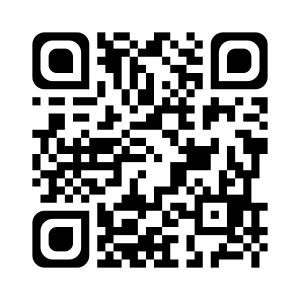 Il y a 6 personnes de conjugaison, qui sont associées aux pronoms personnels suivants :- je → 1ère personne du singulier- tu → 2ème personne du singulier- il, elle, on → 3ème personne du singulier- nous → 1ère personne du pluriel - vous → 2ème personne du pluriel- ils, elles → 3ème personne du plurielnous = moi + vousvous = les autres sans moiJe sais ma leçon si…CONJ 2 Je sais retrouver à quel pronom personnel correspond un sujet.CONJ 2 Je sais retrouver à quelle personne correspond un sujet.